Приложение 7 к Протоколу заочного голосования Организационного комитета Международной олимпиады Ассоциации «Глобальные университеты» для абитуриентов магистратуры и аспирантуры от 20.06.2023 № 1-зСтруктура научного профиля (портфолио) потенциальных научных руководителей участников трека аспирантуры Международной олимпиады Ассоциации «Глобальные университеты» для абитуриентов магистратуры и аспирантуры.УниверситетФГАОУ ВО Первый МГМУ им. И.М. Сеченова Минздрава РоссииУровень владения английским языкомUpper intermediateНаправление подготовки, на которое будет приниматься аспирант3. 2 Клиническая медицина. Акушерство и гинекологияПеречень исследовательских проектов потенциального научного руководителя Прогностические критерии озлокачествления доброкачественных и предраковых заболеваний шейки маткиКлинико-морфологические особенности эндометриоза яичников у женщин репродуктивного возрастаPHX 401-14 Эффективность, переносимость и приемлемость спермицидного крема бензалкония хлорида у женщин 40 лет и старше, IV фаза исследования, Главный исследователь с 2018 по 2020гЭФЦН-4-03/14 Острый кандидозный вагинит/вульвовагинит, IV фаза исследования, Главный исследователь, с 2014 по 2016гPDPh_10_22 Исследование эффективности и безопасности препарата Гинестрил для медикаментозной терапии миомы матки, III фаза исследования, Со-исследователь с 2012 по 2013гPRB-01-2009 Генитальные инфекции III фаза исследований, Со-исследователь с 2012 по 2013г104820 Изучение противовирусной активности Изоприназина при начальных изменениях эпителия шейки матки, вызванной ВПЧ III фаза исследований Со-исследователь с 2011 по 2012гПеречень возможных тем для исследованияЭпигенетическая терапия пролиферативных заболеваний женской репродуктивной системыОсобенности состояния местного иммунитета у пациентов с цервикальными интраэпителиальными поражениямиНовые возможности консервативной терапии цервикальных интраэпителиальных неоплазийResearch supervisor:Sergey A. Levakov,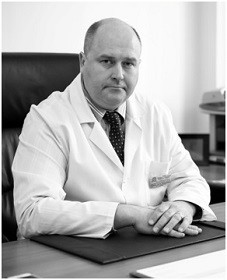 Doctor of Science/PhD (Сеченовский Университет)3. 2 Клиническая медицина. Акушерство и гинекологияReproductive health of womenResearch supervisor:Sergey A. Levakov,Doctor of Science/PhD (Сеченовский Университет)1)Pathophysiological aspects of the development of preeclampsia2) Assessment and prevention of uterine scar failure3) Development of new treatments for proliferative diseases of the female reproductive system4) Improving reproductive outcomes in diseases of the female reproductive organs5) Search for prognostic markers of malignant transformation of cervical intraepithelial neoplasiasResearch supervisor:Sergey A. Levakov,Doctor of Science/PhD (Сеченовский Университет)Research supervisor:Sergey A. Levakov,Doctor of Science/PhD (Сеченовский Университет)Research supervisor:Sergey A. Levakov,Doctor of Science/PhD (Сеченовский Университет)Supervisor’s main publications: Scopus 25 1. Эндометриозассоциированный рак  яичников//Опухоли женской репродуктивной системы.// 2016. Т. 12. № 2. С. 77-83.// DOI: 10.17650/1994-4098-2016-12-2-77-83	2. Возможность неопластической трансформации эндометриоза яичников.//Акушерство и гинекология. 2018. № 3. С. 96-101. Громова Т.А., Шешукова Н.А., Большакова О.В., Зайратьянц О.В., Леваков С.А., Федотов Е.В.// DOI: 10.18565/aig.2018.3.96-1013. Опыт противорецидивной терапии эндометриоза яичников. Акушерство и гинекология.-2019.-№1.-С. 133-138/ Леваков С.А., Буданов П.В., Громова Т.А., Юрова М.В.Results of intellectual activity (при наличии)(Наиболее значимые результаты интеллектуальной деятельности)